Centro Educacional de Adultos 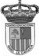 Isabel La Católica – Puente Alto https://isabellacatolica.cl/ ______________________________ PRUEBA N° N°4 PRIMEROS CICLOSInstrucciones Anota tu nombre y tu curso.Puedes utilizar la prueba como borrador.No olvides traspasar tus respuestas al cuadro de respuestas.El periodo colonial en Chile se extiende:Desde el desastre de Curalaba (1598), hasta la conformación de la primera junta de gobierno (1810).Desde la batalla de Tucapel (1553), hasta el desastre de Curalaba (1598).Desde la primera junta de gobierno (1810), hasta la abdicación de O'higgins (1823).Desde la fundación de Santiago (1541), hasta la primera junta de gobierno (1810).2. Es el periodo en el cual se consolida el dominio de la metrópolis española sobre sus colonias a través de una organización que abarcó aspectos políticos, económicos, sociales, religiosos y militares, a este periodo se le denomina:Conquista.Colonia.Imperialismo.Metropolis.3. Para ejercer los mandos en el territorio Americano, la monarquía española desarrolló unidades administrativas que contaba con instituciones en España y América. ¿ Cuál de estas instituciones estaba en la cabeza de la administración en América?  Consejo de indias.Casa de contratación.Virreinato.Gobernación.4. El territorio de Chile formaba parte de la administración del virreinato:De Nueva España.De Nueva Granada.Del Perú.De la Plata.5. La sociedad colonial fue la suma de aportes de la población originaria, española y africana, proceso que originó una sociedad que conocemos con el nombre de:Hispano Americana.Latinoamericana.Criolla.Mestiza.6. Era el grupo social con más prestigio en Chile, conformaban un grupo cerrado enviado por el rey a América para controlar las actividades económicas, religiosas, políticas y militares. Nos referimos a:Los españoles.Los criollos.Los oficiales.los Hacendados.7. Los mestizos que surgen de la unión entre el español y el aborigen pueden trabajar en las haciendas como:Inquilinos y peones.Administradores y capataces.Recolectores de impuestos.Encomenderos y hacendados.8. En el territorio de Chile el máximo representante de la administración colonial era el:Gobernador.Intendente.Oidor de audiencia.Presidente de la junta de gobierno.9. La sociedad colonial era estratificada y jerarquizada. Los principales elementos que organizaban la pirámide social eran:El origen y la religión.La raza y  la riqueza.La nobleza y la guerra.La razón y la fuerza.10. Asesoraba al rey en materias ejecutivas y judiciales, por ejemplo en el nombramiento de las autoridades administrativas en América (virreyes, gobernadores, etc). Esta institución era: El principado de Asturias.El consejo de indias.La casa de contratación.El castillo de y Aragón.11. El control de la actividad comercial, el tránsito de personas y expediciones entre España y América estaba a cargo de:El monopolio comercial.El sistema de flotas y galeones.La casa de contratación.Los navíos de registro.12. Organismo encargado de administrar la ciudad y representar los intereses de los vecinos frente a las autoridades coloniales: Consulado.Cabildo.Real situado.Real patronato.13. Cuando los territorios o provincias coloniales representaban una situación fronteriza estratégica o relevante quedaban al mando de un militar o civil con el cargo de capitán general. Por ello recibían el nombre de: Audiencias indianas.Capitanías generales.Mayorazgos.Cacicazgos14. En Chile fueron llamados malamente aristocracia porque correspondían a las familias más antiguas herederas  de los primeros encomenderos y hacendados, por ello disponían del poder social y la riqueza. Nos referimos a:los peninsulares.Los criollos.La nobleza.Los conquistadores.15. Los múltiples orígenes étnicos y la intensa mezcla dieron como resultado una sociedad muy jerarquizada en función de las actividades de sus integrantes, las que estaban directamente relacionadas con su color de piel. La valoración social se basaba en el prejuicio racial que implicaba que:Mientras más mestizo, más riqueza cultural podía aportarMientras más negro, mayor era su costo como esclavo.Mientras más blanco, mayor era su valoración social.Mientras más blanco, menos era su aceptación social.16. La sociedad mestiza era una reducción que oculta otras mezclas sumamente importantes en nuestra cultura. Así de la mezcla de la población blanca y la población negra surgieron:
Los Mestizos.Los Criollos.Los Mulatos.Los Zambos.17. El mestizaje no solo fue un proceso biológico de mezcla de razas, sino también una fusión cultural que involucra creencias, técnicas, arte, lenguaje, etc. Este mestizaje cultural recibe el nombre de:Sincretismo.Resistencia.Aculturación.Permacultura.18. De los territorios Americanos, Chile era el territorio más alejado de España. Sin embargo, esto no impidió que se reprodujeran las principales características de la vida colonial Americana. Es decir: Fuerte presencia de la iglesia católica.Una sociedad estratificada según patrones raciales.Estricta segregación entre españoles y pueblos originarios.Solo I.Solo II.I y II.I, II y III.19. Al finalizar el periodo colonial en Chile se pueden establecer ciertas consecuencias en relación a los grupos que dieron origen a nuestra herencia biológica y cultural. A saber:La reducción de la población originaria.Un número reducido de población negra.El predominio de la población mestiza.Solo I.Solo II.I y II.I, II y III.20. Los principales elementos culturales heredados por la sociedad chilena desde la vertiente cultural española son: El uso del idioma español.La adopción del catolicismo.La incorporación de religiones protestantes.Solo I.Solo II.I y II.I, II y III.ASIGNATURA Historia, Geografía y  Ciencias Sociales. CURSO NotaFECHA DE INICIO FECHA DE TERMINO ContenidosLa Colonia en ChileLa Colonia en ChileLa Colonia en ChileO. A. PRIORIZADOSAnalizar el proceso de formación de la Sociedad Colonial Americana considerando elementos como la evangelización, la esclavitud y otras formas de trabajo, los roles de género, transculturación y el mestizaje entre otrosAnalizar el proceso de formación de la Sociedad Colonial Americana considerando elementos como la evangelización, la esclavitud y otras formas de trabajo, los roles de género, transculturación y el mestizaje entre otrosAnalizar el proceso de formación de la Sociedad Colonial Americana considerando elementos como la evangelización, la esclavitud y otras formas de trabajo, los roles de género, transculturación y el mestizaje entre otrosABCDABCD1112123134145156167178189191020